TERMALNI VODENI PARK AQUAE BALISSAE D.O.O. DARUVARKLASA:400-05/23-01/01UR.BR.:2103-3-45-03-23-01		Dostavlja se:NADZORNOM ODBORU SKUPŠTINI  GRADSKOM VIJEĆUI Z V J E Š Ć E               Uprave Društva o stanju Društva s financijskim izvješćem za 2022. godinu           Termalni vodeni park je do 01.03. 2022. godine za ulaz na bazen tražio na uvid potvrdu o cijepljenju protiv covida. To je značajno smanjilo broj dolazaka kako pojedinačnih tako i organiziranih grupa posjetitelja na početku 2022.god. Tijekom 4 mj. u otvorenom postupku javne nabave cijena za opskrbu električne energije bilježi porast koji je ukazivao na sve teže podmirenje troška za električnu energiju. Trošak za opskrbu plinom isto tako bilježi značajan rast. Slijedom navedenog objekt je u 5. mjesecu bio zatvoren i provedeno je generalno čišćenje objekta , sanacija Lijene rijeke i popravci na keramici vanjskog dijela bazena.Za vrijeme čišćenja odrađen je i servis unutarnjeg tobogana te se započelo sa sanacijom filtera u wellness-u.             Iznimno vruće ljeto sva tri mjeseca sezone pomoglo je ostvarivanju prihoda kojima su se uspijevali pokriti fiksni troškovi, isplaćivati redovno plaće djelatnicima , ali je posezona bila upitna uslijed visokih troškova energenata.            Kao i prethodnih godina glavni problem sezone bio je nedovoljan broj djelatnika u ugostiteljskom sektoru, odlazak ugostiteljskih djelatnika u tijeku sezone kada nije lako pronaći nove djelatnike za rad.            Potpora  vlasnika-Grada Daruvara prvenstveno za pripremu sezone ,ali  i za period posezone  glavni  je uvjet za kontinuirani rad Termalnog vodenog  parka tijekom cijele godine.Ukupna ulaganja u objekt u 2022. godini  (bez pdv-a ) prikazana su u Tablici 1.                         Tablica 1.Ulaganja  tijekom  2022. god. odnose se na slijedeće:sanacija Lijene rijeke i farbanje mostova preko Lijene rijeke kupovina, popravak i ljepljenje keramike na vanjskom bazenuservis klima komora servis unutarnjeg toboganapopravak puknute cijevi u postrojenjunabava računala ,skenera  i programa za uredsko poslovanjesanacija filtera u wellnessukupovina narukvica za garderobne ormarićenabava prelivnih rešetki za dječji bazenelektrooprema strojarnice     FINANCIJSKI POKAZATELJI ZA 2022.GODINU  U tablici broj 2. iskazani su prihodi i rashodi ostvareni tijekom 2022. godine usporedno s prethodnim 2021, 2020 i 2019. godinom. Ukupno ostvareni prihod u 2022.g. iznosi 3.712.135  što je za 19,36% više nego u  2021.g. (3.110.121 ), odnosno 42,69% više nego u 2020. godini (2.601.583).Ukupno ostvareni rashod u 2022 iznosi  4.089.283  što je za 25,49%  više nego u 2021.g.(3.258.655), odnosno 41,23% više nego u 2020.godini (2.895.431).Plan i realizacija plana poslovanja za 2022. godinu usporedno s ostvarenim rezultatom poslovanja za 2021 .godine prikazano  je u Tablici 3: Prihodi od strane vlasnika (Grad Daruvar) u 2022. prikazani su u Tablici 4.Tablica 4.		BROJ POSJETITELJA	     U  2022.g. TVP je posjetio manji  broj gostiju nego u  prethodnoj 2021 god.,       Broj posjetitelja prikazan je  kroz tri  godine u Tablici 5.                                                 Tablica 5.   Manji broj posjetitelja u 2022.g. nego u 2021.g. rezultat je što objekat  nije bio otvoren za posjetitelje u svibnju, rujnu te pola mjeseca  listopada. U svibnju je provedeno generalno čišćenje pred sezonu, rujan za korištenje godišnjeg odmora djelatnika , a do 15. listopada se čistio objekat nakon sezone.Struktura prihoda prema vrsti uslugeStruktura  prihoda prema vrsti usluge (s pdv-om) na  recepciji za 2022. godinu  usporedno s podacima za  2021. i 2020.,godinu vidljiva je u tablici 6. Tablica 6.Struktura ulaznica po vrsti usluge u wellnessu tijekom 2022. godine usporedno s 2021. i 202020.god.prikazana  je u Tablici 7.(prometi s pdv-om)                                                           Tablica 7.  Struktura prihoda prema vrsti usluge (s pdv-om) u ugostiteljskom sektoru za 2022. usporedno s  2021. i 2020.g. vidljiva je u tablici 8                                                Tablica 8.Trošak po jedinici usluge prikazan je u tablici broj 9.                                                                                            Tablica 9.   Dinamika zapošljavanja i ukupni trošak plaće djelatnika TVP-a  po mjesecima za 2022.g. vidljiv je u tablici broj 10.                                                              Tablica 10Ukupan trošak plaće u 2022. godini iznosio je 1.482.205,84 i za 2,38 % veći  od troška plaće za 2021. godinu ( 1.447.737,38).   Trošak plaće i broj zaposlenih djelatnika povećava se od mjeseca svibnja kada  se  zapošljavaju radnici u sektor održavanja objekta (čistačice) i sektor ugostiteljstva (konobari i kuhari)  otvaranjem  vanjskog bazena, vanjskih  terasa i ledo punkta .      S otvaranjem vanjskog bazena  Termalni vodeni park prešao je na novo radno vrijeme sezone: utorak-nedjelja od 09-20h i ponedjeljkom kao neradnim danom objekta. ( zbog nedovoljnog  broja  djelatnika i visokih troškova za električnu energiju uveden je neradni ponedjeljak i skraćenje radnog dana za jedan sat u odnosu na prethodne sezone).       S obzirom na sezonski karakter poslovanja korištenje godišnjih odmora djelatnika bilo je u rujnu i tijekom posezone.                               Financijski pokazatelji poslovanja za 2022. g. u                                       usporedbi za prethodnom godinama.	                   Tablica 11.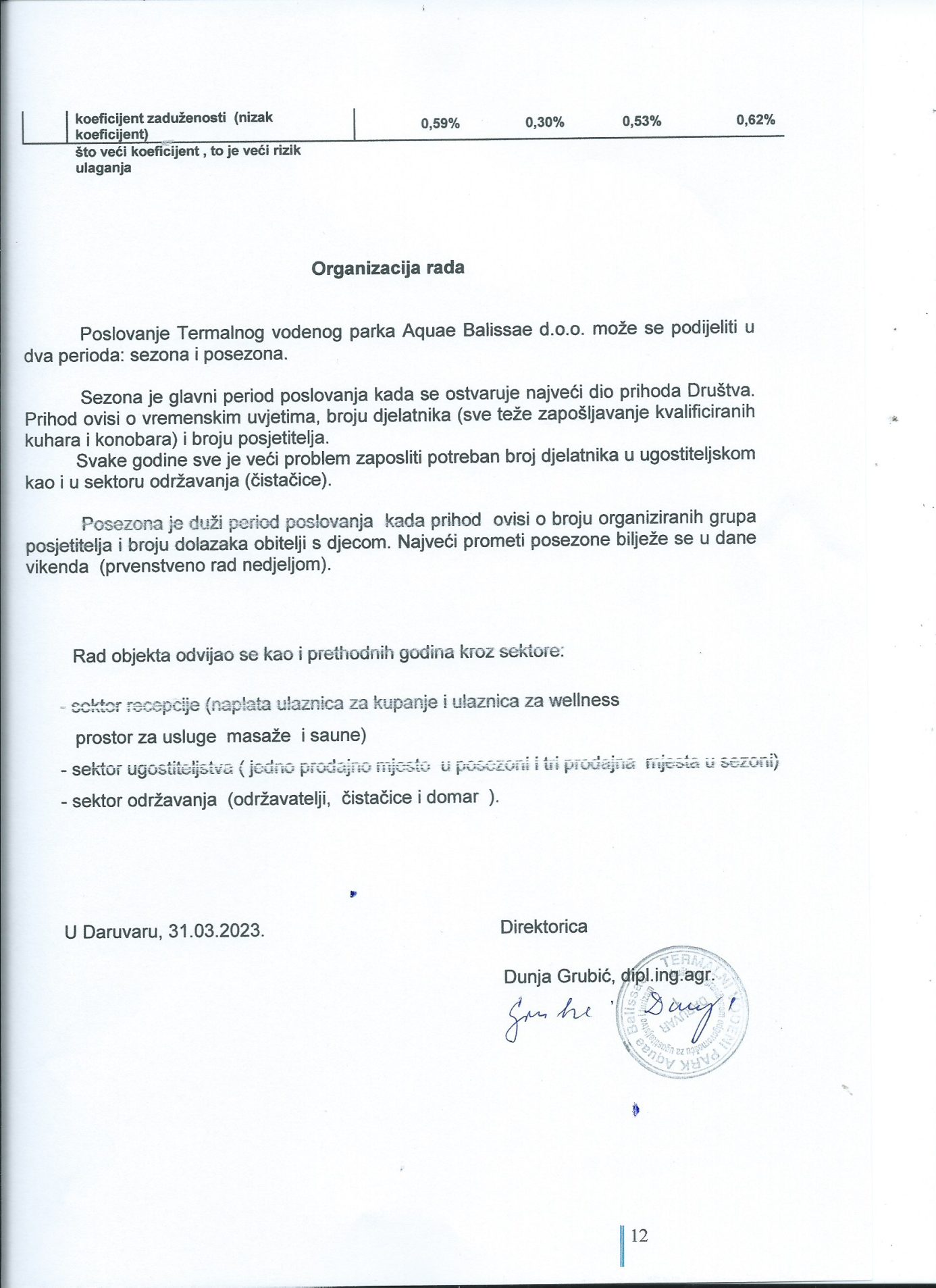 	Naziv izvoditeljaUkupan iznos računa(KN)VENERGOTEH d.o.o.22.576,00FG PROJEKTIRANJE15.485,00LAZIĆ KERAMIKA16.392,00GREDIČAK 6.301,10ELEKTROČELIK10.442,07VEPLAS19.900,00LAZIĆ KERAMIKA7.579,00ŠPICA SUSTAVI4.660,00DARKOM8.115,30                LOGON15.000,00                 BOVJE57.584,65                 VACOM15.992,88JEŽINAC179.510,00UKUPNO:379.538,00Tablica 2.Tablica 2.OpisOpis2022.2021.2020.2019.Ukupni prihodiUkupni prihodi3.712.1353.110.1212.601.5833.553.989Ukupni rashodiUkupni rashodi4.089.2833.258.6552.895.4313.533.835Dobit/GUBITAKDobit/GUBITAK-377.148-148.534-293.84820.154Tablica 3 KontoOpis PLAN ZA 2022. GODINUI. IZMJENA IZMJENJENI PLAN ZA 2022.GODINUNOVI PLAN ZA 2022.GODINU.OSTVARENO DO 31.12.2022.OSTVARENO DO 31.12.2021.7510Prihodi od usluga (održavanje fontane i dr.)1.7001.7001.1481.1481.1157511Prihodi od kavana-ugostiteljstvo1.715.161709.0002.324.1611.245.5941.236.1501.116.4347570Prihodi od ulaznica ( subvencije za 2022.g.)2.544.5961.145.7353.790.3311.715.4221.715.1821.536.2007512Ostali poslovni prihodi 4.00004.00001.19707800Prihodi od naknadnih odobrenja- sniženja i popusta6.07906.079125.269136.4683.3787802Otpis obveza za porez i doprinose (plaća)0000044.1707837Prihodi od Grada Daruvara - subvencije i kapitalne pomoći250.0000250.000700.000617.000293.4447710Prihodi od kamata po žiro računu i tečajnih razlika4.00004.0004.7424.9924.5657811Prihodi od prodaje dugotrajne imovine3.00003.0000007860Prihodi od potpora (COVID)000110.815UKUPNI PRIHODI4.528.5361.854.7356.383.2713.792.1753.712.1353.110.121KontoOpisPLAN ZA 2022. GODINUI. IZMJENANOVI PLAN ZA 2022.GODINUNOVI PLAN ZA 2022.GODINU.OSTVARENO DO 31.12.2022.OSTVARENO DO 31.12.2021.4000Materijal i roba za ugostiteljstvo782.000782.000441.669448.441404.8634002Pomoćni materijal- wellness10.00010.0005.1164.6594.1914003Pomoćni materijal u ugostiteljstvu44.50044.50016.17515.25813.1604004Materija za čišćenje i održavanje  (bazen)55.00055.00046.40348.86835.4254005Radna obuća i odjeća2.0002.000476475,64694010Uredski potrošni materijal7.0007.0004.5004.5503.5744011Materijal i sredstava za čišćenje i održavanje115.000115.0009.0008.83648.63740111Sredstva za održavanje i čišćenje 019.00018.884040112Elektromaterijal i pomoćni mat. za održavanje postrojenja 09.0007.65804012Trošak ukrasnog bilja10001000237237,23594013Trošak ambalaže5.0005.0004.5004.3014.2274017Ostali materijalni troškovi1.5001.5005.7005.2635.3454040Troškovi otpisa sitnog inventara60.00060.0002.0001.6002.1624050Potrošeni rezervni dijelovi za popravak vl. opreme36.50036.50035.00036.1053.9734021Građevinski radovi  i usluge250.000250.000179.510179.51004060Električna energija650.0001.795.2352.445.235790.000853.954418.3954061Potrošnja plina40.00040.00080.00058.00062.72829.5184063Benzin i gorivo za kosilicu60060016001044064Gorivo za dostavna vozila4.4004.400810720,819564071Plin, toplinska energija, briketi i dr.3.0003.0001.5001.3271.730mobilni telefon6.0006.0006.0007.2037.034fiksni telefon i Internet2.5002.5002.0000041490Tomsoft I El.računi,Orbis, Posluh 7.0007.0006.0005.8313.1004101Poštanski troškovi i troškovi dostave1.0001.000400382,52484108Troškovi dostave i prijevoza43543530060004173Koncesija za vodu140.000140.000136.910145.005137.6864114Grafičke usluge10.00010.0007.0207.0202.4754120Usluge tekućeg održavanja350.34119.500369.841149.303149.303112.5464122Usluge čišćenja i pranja12.00012.0008.0006.3204.8384123Usluge održavanja softvera9.0009.0007.0008.0402.3104124Usluge održavanja vatrogasnog sustava5.0005.0001.7591.7598474127Usluga zaštite na radu7.0007.0004.8164.7535.4324128Usluga zaštitarskih servisa19.00019.00018.48018.4806.4804129Ostale servisne usluge i usluge osoba2.0002.00020207404132Troškovi registracije dostavnih vozila1.5001.5001.3591.3591.3594141Najam opreme3.5003.5002.2001.3281.3734150Troškovi promidžbe30.00030.00012.00012.00012.0004160Troškovi honorara17.00017.0007.1657.65712.0064164Usluge knjigovodstva33.60033.60033.60033.60033.6004167Usluge odvjetnika, pravnika, javnih bilježnika5.0005.000610610304168Usluge ZAMP-a6.0006.000889884,2523464171Odvoz smeća8.0008.0007.5007.1117.0954172Voda i odvodnja34.00034.00026.00025.05021.6664176Deratizacija i dezinsekcija2.5002.5001.840184018404177Dimnjačarske usluge2.0002.0002.000027244199Ostale vanjske usluge0025025016Ukupan trošak za plaće1.400.0001.400.0001.495.5851.482.2061.447.7374310Amortizacija200.000200.000289.210289.523286.8984600Dnevnice200020000004609Ostali troškovi na službenom putu200020000015004620Otpremnina prilikom odlaska u mirovinu0080004651Prigodne nagrade i potpore 40.00040.00062.20046.20071.5004630Reprezentacija1.0001.0001.000881,013274640Premije osiguranja imovine25.50025.50024.12324.12319.3844642Premije osiguranja dostavnih vozila1.3001.3001.2531.2531.1764650Troškovi platnog prometa17.00017.00023.19622.38423.2514684Troškovi HRT pretplate9609605605609604692Trošak službenih glasila2.0002.0003.0003.00004693Sudski troškovi i pristojbe500500005304694Troškovi zdravstvenih nadzora23.00023.00022.71924.29713.7664695Troškovi liječničkog pregleda zaposlenika5.0005.0005.2704.67010.7754740Zatezne kamate1.0001.0005031,56454831Troškovi dopuštenih manjkova u ugostiteljstvu2.0002.0002.5002.448876Troškovi javnih davanja (porez na potrošnju, TZ i dr.)11.00011.00012.30013.28313.546Ostali nepredviđeni troškovi4.5004.50026.00024.6451.505UKUPNI TROŠKOVI4.520.6361.854.7356.375.3714.041.1444.089.2833.258.655DOBIT 7.9007.900-248.969-377.148-148.534PRIHODI- Grad Daruvar2022.Prihodi- subvencije za građane Grada Daruvara  170.000Tekuće donacije297.000Kapitalne donacije150.000UKUPNO:617.000Godina202020212022Broja posjetitelja i broj grupaBroj gostijuBroj grupaBroj gostijuBroj grupaBroj gostijuBroj grupasiječanj6.04312002.6152veljača4.88919294028305ožujak1.132323964356812travanj0020423393717svibanj001783152322lipanj4.52991168618829327ukupno nakon 6 mjeseci16.5934318.2014021.47565srpanj7.80451282118111727kolovoz11.4678133031893918rujan1.7332135753800listopad1.14652002716823studeni72901289324514prosinac0012981 1309 3Ukupno39.4726350.2719247.09290              Struktura                  2020.                  2020.2021.2022. prihoda po vrsti uslugeKoličina PrometKoličina PrometKoličina PrometSauna22111.200,00 1457.250,00 21912.460,00 Sauna + kupanje28119.290,00 19821.440,0023419.000,00 Masaža59350.590,00 53943.235,00 60251.315,00 Masaža + kupanje29833.420,00 134047.355,00 45653.320,00 Masaža + sauna + kupanje27550.930,00 2433158.760,00 23845.695,00 Kupanje 3h23032728.728,00 24.207973.031,00 26.9431.138.950,00 Kupanjem 6h3053200.432,50 5491357.685,00 4382337.820,00 Kupanje dnevno3990182.960,00 35.513283.271,00 4.449267.689,00 Ogrtač i ručnik25750,00 22660,00 20600,00 Vaterpolo41.000,00 11897250,00 00,00 Romantični kutak4680,00 00,00 1340,00 Paketi ulaznica5516.820,00 167.040,00 209.825,00  Paketi (Valetinovo, sv. Nikola)5450,00 00,00 00,00 Tobogan92119.211,001189711.897,00 946418.928,00 Škola plivanja00,00 139611.361,00 45111.760,00 Šk. plivanja - dodatni troškovi38.016,00 18.895,00 00,00 Subv. ulaznice - Grad Daruvar441966.285,00 7464111.960,00 7616170.230,00 Wellness paket za dvoje112.710,00 112.690,00 338.610,00 Fitness433.870,00 00,00 00,00 Masaža 1h + piling00,00 00,00 81.700,00 UKUPNO:453021.376.142,50 578381.920.250,00 551362.148.242,00   strukt. ulaznica po vrsti usluge                  2020.                  2020.2021.2022.WELLNESS:Količina PrometKoličina PrometKoličina PrometSauna22111.200,00 1457.250,00 21912.460,00 Sauna + kupanje28119.290,00 19821.440,00 23419.000,00 Masaža59350.590,00 53943.235,00 60251.315,00 Masaža + kupanje29833.420,00 134047.355,00 45653.320,00 Masaža + sauna + kupanje27550.930,00 2433158.760,00 23845.695,00 Wellness paket za dvoje112.710,00 112.690,00 338.610,00 Masaža 1h + piling00,00 00,00 81.700,00 SVEUKUPNO: 1679168.140,00 4666280.730,00 1790192.100,00 Godina 202020202021202120222022OpisKoličinaPrometKoličinaPrometKoličinaPrometGrupe1.35749.843,002.87190.542,00202691.539,00Tobogan8.2048.204,005.3875.387,001504919.063,00Rođendan1295.805,001818.503,0030916.822,00Obiteljski paketi I451.530,00202.880,001067.690,00Obiteljski paketi II0000191.386,00Obiteljski paketi III149522280302.156,00Obiteljski paketi IV17415.660,00345.610,0019014.775,00Obiteljski paketi V503.704,00Sladoled14.032132.916,0024700228.762,0017047197.928,00Piće27.214312.669,0028342356.897,0034914488.146,00Valentinovo174.250,00000Hrana ostalo8.209394.656,0027235610.239,0019285621.971,00Ukupno59.395926.48588.7821.309.100890251.465.180Ukupno59.395926.48588.7821.309.100890251.465.180Ukupno59.395926.48588.7821.309.100890251.465.180Godina2019.2020.2021.2022.Godina2019.2020.2021.2022.Broj  evidentiranih posjetitelja77.31639.47250.27147.092 Broj  evidentiranih posjetitelja77.31639.47250.27147.092 Ukupni rashodi3.533.8342.895.4313.258.6554.089.283Ukupni rashodi3.533.8342.895.4313.258.6554.089.283Trošak po jedinici usluge46 kn73,3564,82 kn 86,84Trošak po jedinici usluge46 kn73,3564,82 kn 86,84Godina2021.2021.2022.2022.siječanj1794.584,2618116.764,44veljača1794.868,0418115.255,51ožujak1794.836,0817113.827,88travanj1791.066,5718110.844,95svibanj27126.574,9117103.148,33lipanj28173.266,8818167.075,56srpanj27167.142,1725170.480,62kolovoz26167.752,9825160.856,76rujan26121.886,5420114.717,16listopad19105.552,491796.580,40studeni18104.656,4317108.033,77prosinac 18105.550,0317104.620,46UKUPNO trošak plaće1.447.737,381.482.205,84VRSTE POKAZATELJA2019.2020.202120221.POKAZATELJ LIKVIDNOSTIkratkotrajna imovina502.395343.824490.716407.947obveze270.404135.689243.555279.403pokazatelj (mora biti veći od 2)1,857942192,5339121082,0148056911,4600666422.POKAZATELJ AKTIVNOSTIukupni prihodi3.553.9892.601.5833.110.1213.712.135aktiva46.172.16145.743.60045.702.93145.361.632pokazatelj (treba biti najmanje 0,9)0,0769725510,0568731580,06805080,0818342693.POKAZATELJ EKONOMIČNOSTukupni prihodi3.553.989,002.601.583,003.110.121,003.712.135,00ukupni rashodi3.533.834,002.895.431,003.258.655,004.089.284,00pokazatelj(treba biti veći od 1)1,0057034370,8985132090,9544186170,9077716295.POKAZATELJ ZADUŽENOSTIukupne obveze270.404135.689243.555279.403aktiva46.172.16145.743.60045.702.93145.361.632